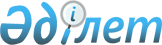 "Солтүстік Қазақстан облысы Қызылжар ауданының аумағында сайлау учаскелерін құру туралы" Солтүстік Қазақстан облысы Қызылжар ауданы әкімінің 2014 жылғы 03 сәуірдегі № 07 шешіміне өзгерістер енгізу туралыСолтүстік Қазақстан облысы Қызылжар аудандық әкімінің 2015 жылғы 7 қазандағы № 17 шешімі. Солтүстік Қазақстан облысының Әділет департаментінде 2015 жылғы 27 қазанда N 3432 болып тіркелді      "Қазақстан Республикасындағы сайлау туралы" Қазақстан Республикасының 1995 жылғы 28 қыркүйектегі Конституциялық Заңының 23 бабы 1 тармағына, "Нормативтік құқықтық актілер туралы" Қазақстан Республикасының 1998 жылғы 24 наурыздағы Заңының 21 бабына сәйкес, Солтүстік Қазақстан облысы Қызылжар ауданының әкімі ШЕШТІ:

      1. "Солтүстік Қазақстан облысы Қызылжар ауданының аумағында сайлау учаскелерін құру туралы" Солтүстік Қазақстан облысы Қызылжар ауданы әкімінің 2014 жылғы 03 сәуірдегі № 07 шешіміне (нормативтік құқықтық актілерді мемлекеттік тіркеу тізілімінде 2014 жылғы 30 сәуірде № 2695 тіркелген, 2014 жылғы 30 мамырдағы № 22 (5473) "Маяк" газетінде, 2014 жылғы 30 мамырдағы № 22 (569) "Қызылжар" газетінде жарияланған) келесі өзгерістер енгізілсін:

      көрсетілген шешімнің қосымшасындағы:

       28) тармақша келесі редакцияда мазмұндалсын

      "28) № 313 сайлау учаскесі

      сайлау учаскесінің орналасқан жері:

      Солтүстік Қазақстан облысы, Қызылжар ауданы, Сумное ауылы, Солтүстік Қазақстан облысы Қызылжар ауданы әкімдігінің "Қызылжар аудандық білім бөлімі" мемлекеттік мекемесінің "Сумное бастауыш мектебі" мемлекеттік коммуналдық мекемесінің ғимараты;

      Учаскесінің шекарасы: Сумное ауылы, Исаковка ауылы;"

       39) тармақша келесі редакцияда мазмұндалсын

      "39) № 324 сайлау учаскесі

      сайлау учаскесінің орналасқан жері:

      Солтүстік Қазақстан облысы, Қызылжар ауданы, Налобино ауылы, Солтүстік Қазақстан облысы Қызылжар ауданы әкімдігінің "Қызылжар аудандық білім бөлімі" мемлекеттік мекемесінің "Налобино орта мектебі" мемлекеттік коммуналдық мекемесінің ғимараты;

      Учаскесінің шекарасы: Налобино ауылы, Николаевка ауылы, Лебедки ауылы, Гайдуково ауылы;"

       29), 41) тармақтар алынып тасталсын;

      2. Осы шешімнің орындалуын бақылау Солтүстік Қазақстан облысы Қызылжар ауданы әкімінің аппарат басшысы Ж.Х. Ақылбековаға жүктелсін.

      3. Осы шешім алғашқы ресми жарияланған күннен он күнтізбелік күн өткен соң қолданысқа енгізіледі. 


					© 2012. Қазақстан Республикасы Әділет министрлігінің «Қазақстан Республикасының Заңнама және құқықтық ақпарат институты» ШЖҚ РМК
				
      Қызылжар ауданының әкімі

Б. Жұмабеков

      "КЕЛІСІЛДІ":
Қазақстан Республикасы
Солтүстік Қазақстан облысы
Қызылжар аудандық
сайлау комиссиясының
төрағасы
2015 жылғы 07 қазан

Н.Қ. Сұлтанғазин
